Brian Rule owner of Jabiru 55-0722 visited us here at the Jabiru factory recently while his engine had a top end overhaul. While he was here he gave us the history of his much loved Jabiru.His Jabiru LSA is serial number 24 and it is 24 years old this year. Brian purchased the aircraft in 1993 with a 1600 engine (Serial No. 5). He flew 1000 hours with this engine and then changed over to a solid lifter 2200 in 1998. (22A362)  This engine reached it’s TBO of 2000 hours however instead of having a full overhaul  at this time Brian decided to upgrade to the new hydraulic lifter engine in 2011 (22A3472).22A3472 is now here at the factory in 2017 having a top end overhaul after 1000 faultless hours.Over the last 24 years, 55-0722 has flown from Melbourne to Darwin and everywhere in between clocking up 4036 private hours with approximately 14,500 landings. We enjoyed having you here at the factory Brian and here’s to many more happy hours for you flying in the Jab!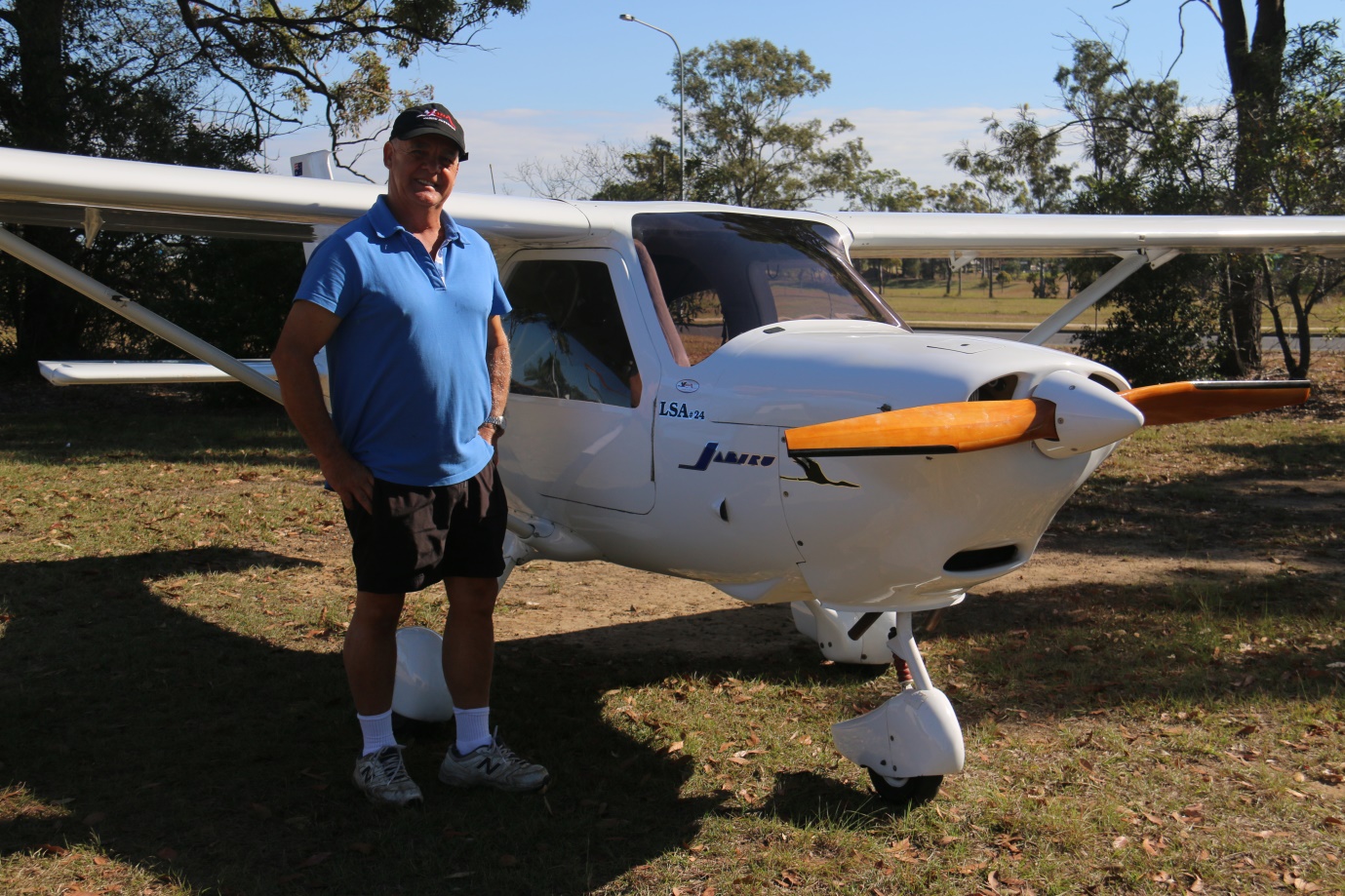 